О проведении городского праздника «Масленица» Руководствуясь Федеральным законом от  06 октября 2003 года № 131-ФЗ «Об общих принципах организации местного самоуправления в Российской Федерации», Уставом Североуральского городского округа, на основании постановлений Администрации Североуральского городского округа от 27.01.2020 № 78 «Об утверждении Плана культурно - массовых мероприятий муниципальных учреждений культуры Североуральского городского округа на 2020 год», от 24.01.2020 № 73 «Об утверждении Плана реализации комплекса официальных мероприятий Североуральского городского округа на 2020 год», в целях реализации культурных потребностей и запросов жителей Североуральского городского округа, Администрация Североуральского городского округаПОСТАНОВЛЯЕТ: Провести на территории Североуральского городского округа 01 марта 2020 года городской праздник «Масленица» в городе Североуральске и поселках Третий Северный, Калья, Черёмухово. Утвердить:1) состав оргкомитета по подготовке и проведению городского праздника «Масленица» (прилагается);2) план мероприятий по подготовке и проведению городского праздника «Масленица» (прилагается).Муниципальному автономному учреждению культуры «Центр культуры и искусства» организовать проведение городского праздника «Масленица» 01 марта 2020 года в городе Североуральске и поселках Третий Северный, Калья, Черёмухово. Главам Управлений Администрации Североуральского городского округа в поселках Калья и Третий Северный, Баяновка и Покровск-Уральский, Черёмухово, Сосьва и селе Всеволодо-Благодатское организовать работу по подготовке и проведению праздника «Масленица» на поселках. Главе Управления Администрации Североуральского городского округа в поселках Калья и Третий Северный В.В. Самоделкину организовать перекрытие улиц Ленина, Клубная, переулок Клубный, Первомайская в поселке Калья большегрузным транспортом (подъезд к площади около Дома культуры «Горняк»).  Отделу культуры, спорта, молодежной политики и социальных программ Администрации Североуральского городского округа направить в адрес 15 пожарно - спасательного отряда федеральной противопожарной службы государственной противопожарной службы Главного Управления Министерства чрезвычайных ситуаций России по Свердловской области уведомление о проведении городского праздника «Масленица» 
01 марта 2020 года. Отделу экономики и потребительского рынка Администрации Североуральского городского округа организовать работу торговых точек, развлекательных аттракционов и точек общественного питания во время проведения городского праздника «Масленица» 01 марта 2020 года в городе и поселках. Муниципальному автономному учреждению культуры «Центр культуры и искусства», Муниципальному казенному учреждению «Служба заказчика» совместно с обществом с ограниченной ответственностью «Бокситстрой» организовать работу по установке и демонтажу столба и бума на городской площади для проведения традиционных конкурсов. Рекомендовать Отделу МВД России по городу Североуральску:1) оказать содействие в организации охраны правопорядка во время проведения городского праздника «Масленица» 01 марта 2020 года в городе Североуральске и поселках;2) перекрыть движение автотранспорта по улице Ленина, Клубная, переулок Клубный, Первомайская в поселке Калья (подъезд к площади около Дома культуры «Горняк»).10. Рекомендовать Отряду филиала «Военизированный горноспасательный отряд Урала» в период проведения конкурса «Лазание на столб» в городе Североуральске, поселках Калья и Черёмухово 01 марта 2020 года:1) предоставить страховочное оборудование;2) обеспечить безопасность участников конкурса;3) провести инструктаж с участниками конкурса. Рекомендовать обществу с ограниченной ответственностью «Жилкомплекс» организовать уборку в местах проведения городского праздника «Масленица» до и после проведения мероприятия (площадь Мира). Рекомендовать государственному бюджетному учреждению здравоохранения Свердловской области «Североуральская центральная городская больница» организовать дежурство бригады врачей «Скорой помощи» во время проведения городского праздника «Масленица» 01 марта 2020 года в городе и поселках. Рекомендовать предприятиям, учреждениям, организациям всех форм собственности Североуральского городского округа принять участие в проведении городского праздника «Масленица». Контроль за исполнением настоящего постановления возложить на Заместителя Главы Администрации Североуральского городского округа Ж.А. Саранчину. Опубликовать настоящее постановление на официальном сайте Администрации Североуральского городского округа. И.о. ГлавыСевероуральского городского округа				          Ж.А. СаранчинаУТВЕРЖДЕНпостановлением Администрации Североуральского городского округа от 28.02.2020 № 223«О проведении городского праздника «Масленица»СОСТАВ ОРГКОМИТЕТА по подготовке и проведению городского праздника «Масленица»УТВЕРЖДЕНпостановлением Администрации Североуральского городского округа от 28.02.2020 № 223«О проведении городского праздника «Масленица»ПЛАН мероприятий по подготовке и проведению городского праздника «Масленица»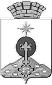 АДМИНИСТРАЦИЯ СЕВЕРОУРАЛЬСКОГО ГОРОДСКОГО ОКРУГА ПОСТАНОВЛЕНИЕАДМИНИСТРАЦИЯ СЕВЕРОУРАЛЬСКОГО ГОРОДСКОГО ОКРУГА ПОСТАНОВЛЕНИЕ28.02.2020                                                                                                         № 223                                                                                                        № 223г. Североуральскг. СевероуральскСаранчина Жанна Анатольевна  Заместитель Главы Администрации Североуральского городского округа, председатель оргкомитета.Члены оргкомитета:Батталов Даниил Ринатовичдиректор общества с ограниченной ответственностью «Жилкомплекс» (по согласованию)Белобородов Евгений Анатольевич начальник муниципального казенного учреждения «Служба заказчика»;Григорьев Владимир Николаевичкомандир Отряда филиала «Военизированный горноспасательный отряд Урала» (по согласованию);Салямов Артур Фатыховичначальник Отдела МВД России по Североуральскому городскому округу (по согласованию);Зекераев Селимхан Балабековичдиректор общества с ограниченной ответственностью «Бокситстрой» (по согласованию);Калмыкова Наталья Вячеславовна заведующий отделом экономики и потребительского рынка Администрации Североуральского городского округа;Мельник Александр Ивановичисполняющий обязанности главного врача государственного бюджетного учреждения здравоохранения «Североуральская центральная городская больница» (по согласованию);Петров Игорь ВладимировичГлава управления Администрации Североуральского городского округа в поселках Черёмухово, Сосьва и селе Всеволодо-Благодатское;Скоробогатова Светлана Николаевнадиректор муниципального автономного учреждения культуры «Центр культуры и искусства»;Самоделкин Валерий ВасильевичГлава управления Администрации Североуральского городского округа в поселках Калья и Третий Северный;Чириков Михаил Иосифовичзаведующий отделом культуры, спорта, молодежной политики и социальных программ Администрации Североуральского городского округа.№ п/пНаименование мероприятияСрок и время проведенияОтветственные за исполнение12341Заседание организационного комитета по подготовке и проведению городского праздника «Масленица»до 01 марта 2020Отдел культуры, спорта, молодежной политики и социальных программ Администрации Североуральского городского округа2Подготовка плана проведения городского праздника «Масленица», организация и проведение концертной и игровой программ для детей и взрослыхдо 01 марта 2020Муниципальное автономное учреждение культуры «Центр культуры и искусства»3Масленичная неделя В период масленичной недели Муниципальное автономное учреждение культуры «Центр культуры и искусства»4Проведение праздника «Масленица» в городе и поселках:- г. Североуральск- п. Третий Северный- п. Калья- п. Черёмухово- п. Сосьва- с. Вс.Благодатское01 марта2020 года12.00-16.00 час.12.00-14.00 час.12.00-14.00 час.12.00-14.00 час.13.00-15.00 час.29 февраля 12.00 – 14.00Муниципальное автономное учреждение культуры «Центр культуры и искусства»5Проведение конкурсов «Гиря» и «Лазание на столб»01 марта2020 годаМуниципальное автономное учреждение культуры «Центр культуры и искусства»6Проведение очистки площади Мира до и после проведения городского праздника «Масленица»28 февраля,02 марта 2020 годаОбщество с ограниченной ответственностью «Жилкомплекс»(по согласованию)7Доставка, установка и демонтаж столба и бума (для конкурса «Лазание на столб», «Бум») 28-29 февраля,02-03 марта 2020 годаМуниципальное автономное учреждение культуры «Центр культуры и искусства»,Муниципальное казенное учреждение «Служба заказчика», общество с ограниченной ответственностью «Бокситстрой» 
(по согласованию)8Развешивания шаров на столбе01 марта2020 годаМуниципальное автономное учреждение культуры «Центр культуры и искусства»9Содействие в обеспечении охраны правопорядка во время проведения мероприятия в городе и поселках.- Североуральск - перекрыть движение автотранспорта по улице Ленина, Клубная, переулок Клубный, Первомайская в поселке Калья (подъезд к площади около Дома культуры «Горняк») 01 марта2020 года14.00-16.00 час.12.00-14.00 час.Отдел МВД России по городу Североуральску 
(по согласованию)10Направление в адрес 15 пожарно-спасательного отряда федеральной противопожарной службы государственной противопожарной службы Главного Управления Министерства чрезвычайных ситуаций России по Свердловской области уведомление о проведении городского праздника «Масленица»до 01 марта2020 годаОтдел культуры, спорта, молодежной политики и социальных программ Администрации Североуральского городского округа11Организация дежурства бригады врачей «Скорой помощи» во время проведения городского праздника «Масленица» в городе и поселках01 марта2020 года12.00-15.00 час.Государственное бюджетное учреждение здравоохранения Свердловской области «Североуральская центральная городская больница» (по согласованию)12Доставка участников и реквизита из поселка Покровск-Уральский12.30 час. – из п. Покровск-Уральский в город; 16.00 час. – из города в п. Покровск-Уральский01 марта2020 годаМуниципальное автономное учреждение культуры «Центр культуры и искусства»13Организация проведения инструктажа, обеспечение безопасности участников конкурса, предоставление страховочного оборудования на конкурс «Лазание на столб» в городе и поселках01 марта2020 годаОтряд филиала «Военизированный горноспасательный отряд Урала» (по согласованию)14Информирование населения о подготовке и проведении городского праздника «Масленица» до 01 марта2020 годаСредства массовой информации15Озвучивание площади01марта2020 года12.00-16.00 час.Отдел культуры, спорта, молодежной политики и социальных программ Администрации Североуральского городского округа, муниципальное автономное учреждение культуры «Центр культуры и искусства»16Приобретение призов (подарков) от Главы Североуральского городского округадо 01 марта2020 годаОтдел культуры, спорта, молодежной политики и социальных программ Администрации Североуральского городского округа